   HRVATSKA DEMOKRATSKA ZAJEDNICA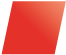 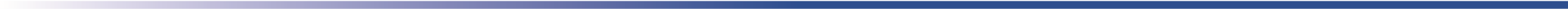 OPĆINSKO IZBORNO POVJERENSTVO                     OPĆINE RUNOVIĆINa temelju članka 50. stavak 1. i članka 55. Pravilnika o unutarstranačkim izborima u Hrvatskoj demokratskoj zajednici – integralna verzija, Ur.broj: 05-21/566 od 30. kolovoza 2021. godine, Općinsko izborno povjerenstvo HDZ-a Općine Runovići na sjednici održanoj 3. listopada 2021. godine, donijelo je: O D L U K Uo utvrđivanju pravovaljanih kandidatura zaizbor predsjednika i potpredsjednika Općinske organizacije HDZ-aOpćine RunovićiI.Utvrđuje se pravovaljanost kandidatura za izbor predsjednika i potpredsjednike Općinske organizacije HDZ-a Općine Runovići na izborima koji će se održati 17. listopada 2021. godine, redoslijedom prema broju prikupljenih pravovaljanih potpisa potpore:za predsjednika OO HDZ-a:Petar Bitanga – 34 potpisa potporeza potpredsjednike OO HDZ-a: Karlo Jakić – 22 potpisa potporeIvan Puljić - 22  potpisa potporeII.Kandidati će na kandidacijskoj listi i glasačkom listiću biti poredani abecednim redom. III.Ova Odluka će se objaviti na mrežnoj stranici www.hdzst.hr  IV.Ova Odluka stupa na snagu danom donošenja.PredsjednikOpćinskog izbornog povjerenstva HDZ-aOpćine RunovićiBorko Babić, v.r.Ur.broj: 20/2021. Runovići, 3. listopada 2021.